SEN Flow Chart
A potential SEND is identified by parent, teacher or outside agency.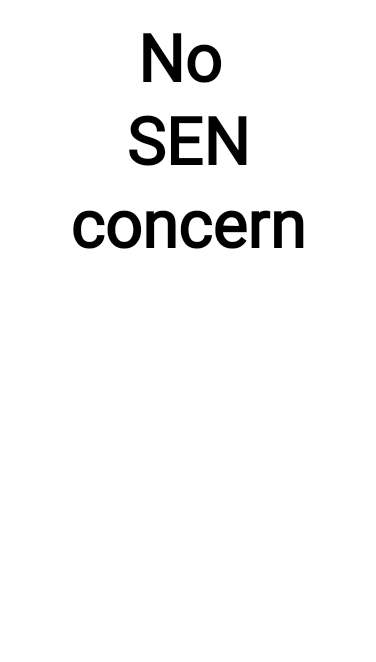 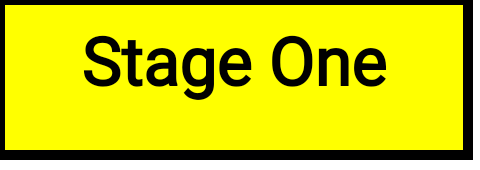 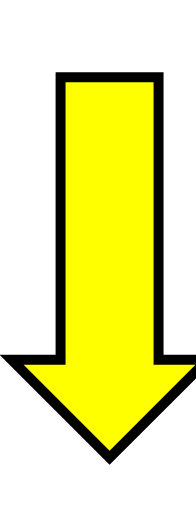 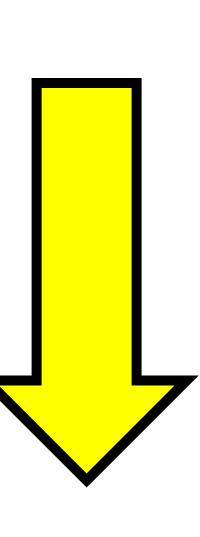 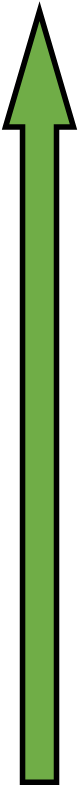 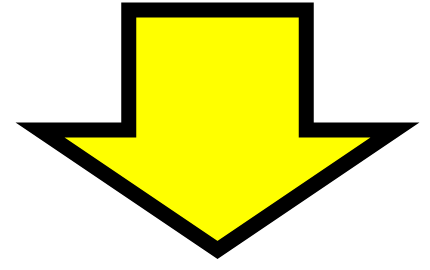 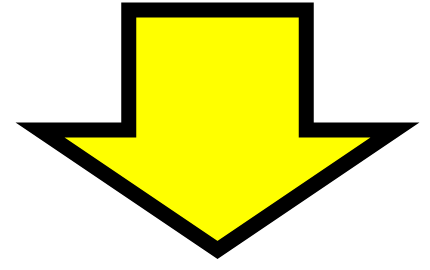 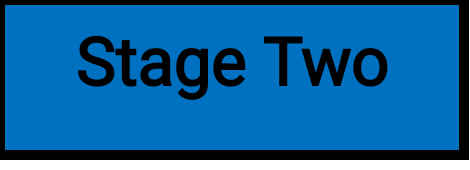 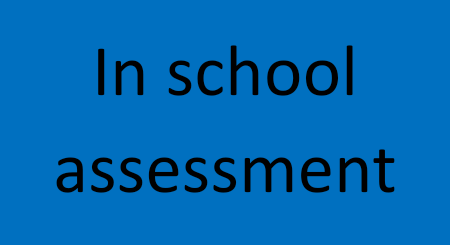 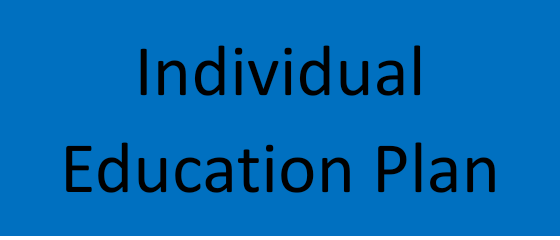 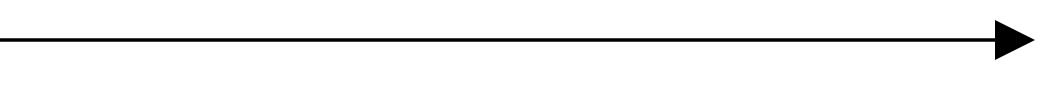 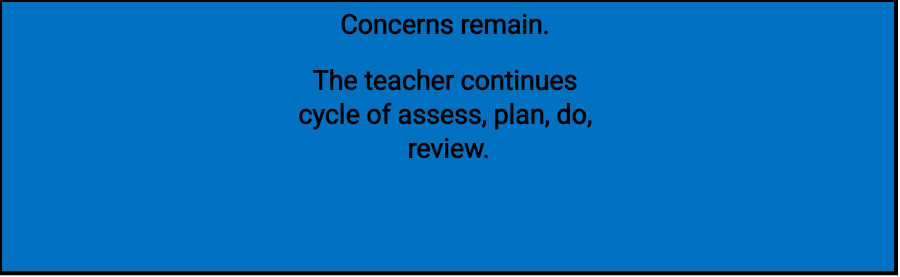 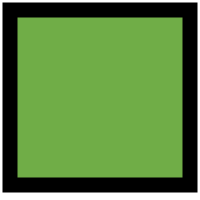 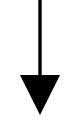 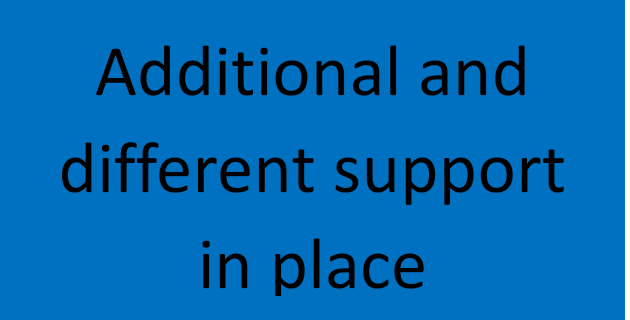 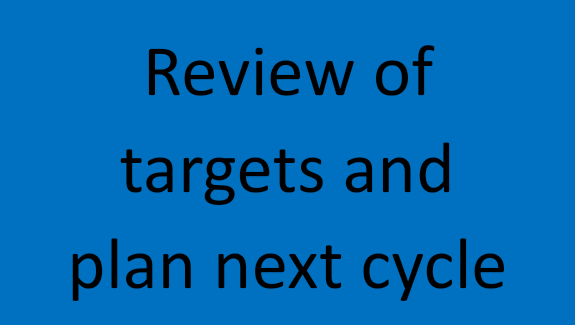 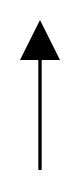 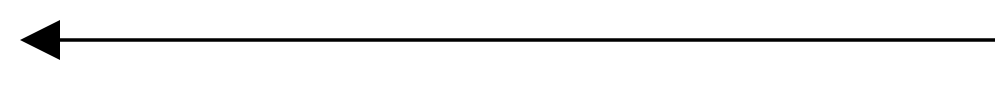 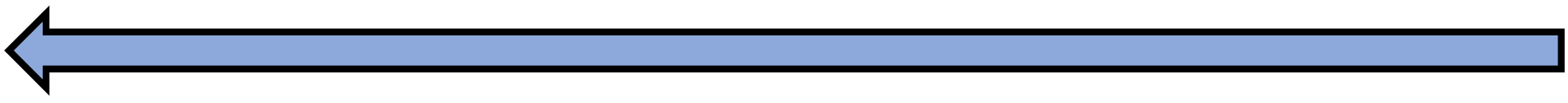 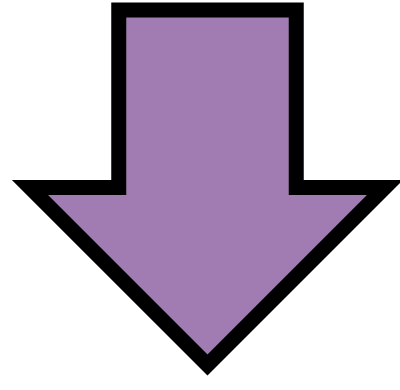 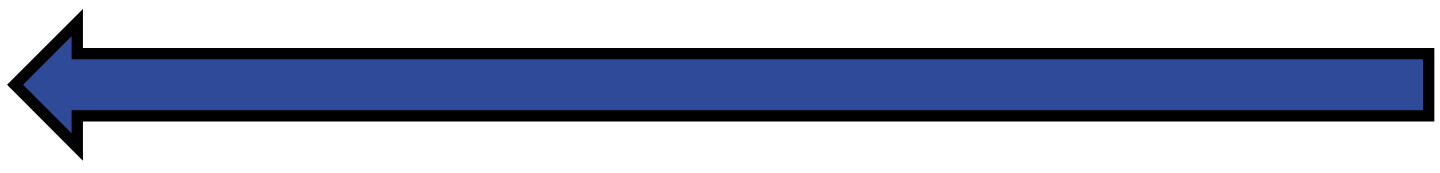 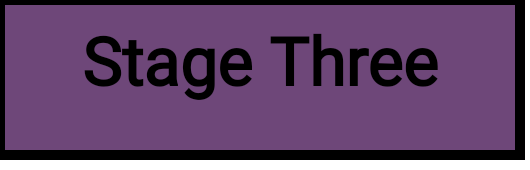 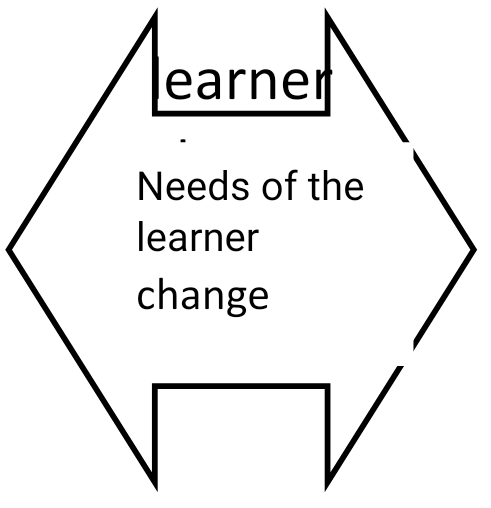 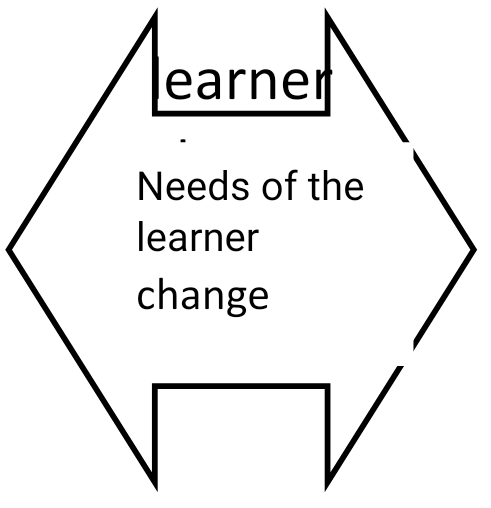 